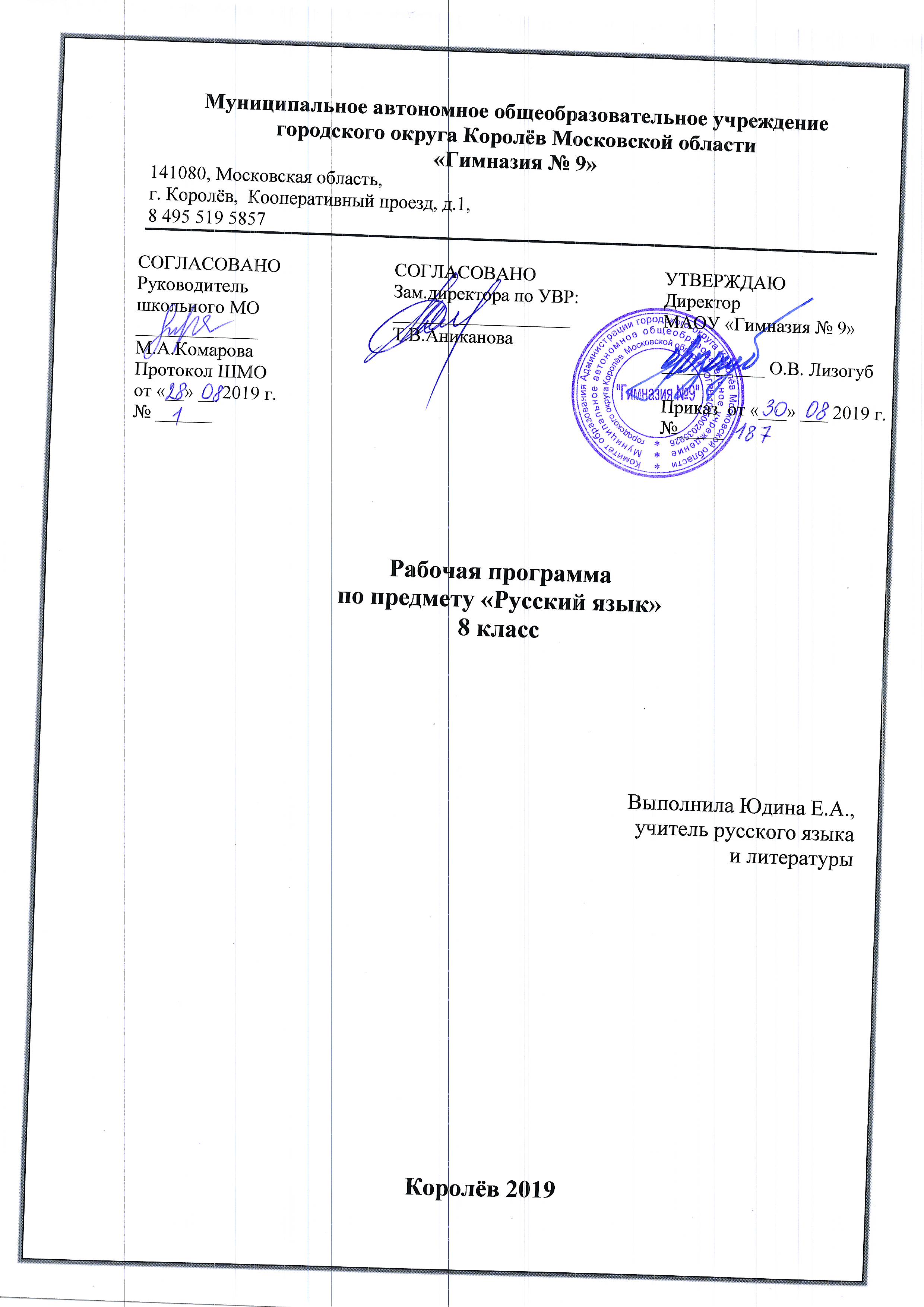                                                 Пояснительная запискаНастоящая рабочая программа по русскому языку для учащихся 8 класса составлена  в соответствии с приказом министра образования Московской области от 15.04.2016 № 1427 «Об утверждении Регионального базисного учебного плана для государственных образовательных организаций Московской области, муниципальных и частных образовательных организаций в Московской области, реализующих образовательные программы основного общего и среднего общего образования на 2016 – 2017 учебный год» с учетом Примерной программы по учебному предмету «Русский язык», на основе авторской программы М.Т.Баранова, Т.А. Ладыженской и Н.М. Шанского (Русский язык. Рабочие программы. Предметная линия учебников Т.А.Ладыженской, М.Т. Баранова, Л.А.Тростенцовой и др. М.: Просвещение, 2014),  рассчитанной на 105 часов в год (3 ч. в неделю). «Русский язык» как родной изучается в программе «Русский язык» учебным модулем.Выбор указанной авторской программы, рекомендованной Министерством образования РФ для общеобразовательных классов, мотивирован следующим:программа построена с учётом принципов системности, научности, доступности и преемственности;программа реализует коммуникативно-деятельностный подход в обучении русскому языку в 8 классе;программа способствует развитию коммуникативной, языковой, лингвистической и  культуроведческой компетенций; программа обеспечивает условия для реализации практической направленности обучения;программа учитывает возрастные психологические особенности, возможности и потребности обучающихся 8 классов;программа учитывает образовательные запросы родителей обучающихся 8 классов.В системе предметов общеобразовательной школы курс русского языка представлен в предметной области «Филология». Назначение предмета «Русский язык» в основной школе состоит в том, чтобы обеспечить формирование и развитие коммуникативной, языковой и лингвистической и культуроведческой компетенций.Изучение русского языка в основной школе направлено на достижение следующих целей:воспитание духовно богатой, нравственно ориентированной личности, знающей и уважающей родной язык, относящейся к нему как явлению культуры, средству освоения морально-этических норм, принятых в обществе;обеспечение реализации личностно-ориентированного, когнитивно-коммуникативного, деятельностного подходов к обучению русскому языку; формирование языковой, коммуникативной и лингвистической компетенций и компетентностей обучающихся, достижение предметных и метапредметных планируемых результатов обучения.Достижение поставленных целей  в 8 классе предусматривает решение следующих задач:способствовать повышению интереса к предмету и успешному его изучению;способствовать формированию у  обучающихся лингвистического мировоззрения, умений опознавать, анализировать, классифицировать языковые факты с точки зрения нормативности, соответствия ситуации и сфере общения;совершенствовать речемыслительную  деятельность, способствовать формированию прочных орфографических, пунктуационных и  коммуникативных умений и навыков, обогащению словарного запаса и грамматического строя речи обучающихся;способствовать овладению правилами использования языка в различных ситуациях общения, воспитывать стремление к речевому самосовершенствованию;совершенствовать умение работать с текстом, связно излагать свои мысли в устной и письменной форме;формировать навыки самостоятельной учебной деятельности, самообразования;способствовать развитию творческих способностей обучающихся.        Каждый тематический блок программы включает  основные виды учебной деятельности, которые отрабатываются в процессе урока. Таким образом, программа представляет условия  реализации деятельностного подхода в изучении русского языка в 8 классе.          Программа построена с учётом принципов системности, научности и доступности, а также преемственности и перспективности между различными разделами изучаемого в 8 классе курса русского языка. Каждая тема завершается обобщением и повторением изученного, что должно обеспечивать необходимый уровень прочных знаний  и умений.           В каждый тематический блок включены уроки развития речи и контроля качества знаний.Критерии оценки письменных и устных ответов обучающихсяУстные ответыУстный опрос является одним из основных способов учета знаний учета учащихся по русскому языку. Развернутый ответ ученика должен представлять собой связное, логически последовательное сообщение на определенную тему, показывать его умение применять определения, правила в конкретных случаях.При оценке ответа ученика надо руководствоваться следующими критериями: 1) полнота и правильность ответа; 2) степень осознанности, понимания изученного; 3) языковое оформление ответа.Оценка «5» ставится, если ученик: 1) полно излагает изученный материал, дает правильное определение языковых понятий; 2) обнаруживает понимание материала, может обосновать свои суждения, применить знания на практике, привести необходимые примеры не только по учебнику, но и самостоятельно составленные; 3) излагает материал последовательно и правильно с точки зрения норм литературного языка.Оценка «4» ставится, если ученик дает ответ, удовлетворяющий тем же требованиям, что и для оценки «5», но допускает 1-2 ошибки, которые сам же исправляет, и 1-2 недочета в последовательности и языковом оформлении излагаемого.Оценка «3» ставится, если ученик обнаруживает знание и понимание основных положений данной темы, но: 1) излагает материал неполно и допускает неточности в определении понятий или формулировке правил; 2) не умеет достаточно глубоко и доказательно обосновать свои суждения и привести свои примеры; 3) излагает материал непоследовательно и допускает ошибки в языковом оформлении излагаемого.Оценка «2» ставится, если ученик обнаруживает незнание большей части соответствующего раздела изучаемого материала, допускает ошибки в формулировке определений и правил, искажающие их смысл, беспорядочно и неуверенно излагает материал. Оценка «2» отмечает такие недостатки в подготовке ученика, которые являются серьезным препятствием к успешному овладению последующим материалом.Оценка «1» ставится, если ученик обнаруживает полное незнание или непонимание материала.Оценка («5», «4», «3») может ставиться не только за единовременный ответ (когда на проверку подготовки ученика отводится определенное время), но и за рассредоточенный во времени, то есть за сумму ответов, данных учеником на протяжении урока ( выводится поурочный балл), при условии, если в процессе урока не только заслушивались ответы учащегося, но и осуществлялась проверка его умения применять знания на практике. Оценка диктантов	Диктант – одна из основных форм проверки орфографической и пунктуационной грамотности. Для диктантов целесообразно использовать связные тексты, которые должны отвечать нормам современного литературного языка, быть доступными по содержанию учащимся данного класса.Объем диктанта устанавливается: для 5 класса – 90-100 слов, для 6 класса – 100-110, для 7 – 110-120, для 8 – 120-150, для 9 – 150-170 слов. (При подсчете слов учитываются как самостоятельные так и служебные слова.)Контрольный словарный диктант проверяет усвоение слов с непроверяемыми и труднопроверяемыми орфограммами. Он может состоять из следующего количества слов: для 5 класса – 15-20, для 6 класса – 20-25 слов, для 7 класса -25-30, для 8 класса – 30-35, для 9 класса – 35-40 слов.Диктант, имеющий целью проверку подготовки учащихся по определенной теме, должен включать основные орфограммы или пунктограммы этой темы, а также обеспечивать выявление прочности ранее приобретенных навыков. Итоговые диктанты, проводимые в конце четверти и года, проверяют подготовку учащихся, как правило, по всем изученным темам.Для контрольных диктантов следует подбирать такие тексты, в которых изучаемые в данной теме орфограммы и пунктограммы были бы представлены не менее 2-3 случаями. Из изученных ранее орфограмм и пунктограмм включаются основные: они должны быть представлены 1-3 случаями. В целом количество проверяемых орфограмм не должно превышать в 5 классе -12 различных орфограмм и 2-3 пунктограммы, в 6 классе -16 различных орфограмм и 3-4 пунктограммы, в 7 классе -20 различных орфограмм и 4-5 пунктограмм, в 8 классе -24 различных орфограмм и 10 пунктограмм, в 9 классе -24 различных орфограмм и 15 пунктограмм.В текст контрольных диктантов могут включаться только те вновь изученные орфограммы, которые в достаточной мере закреплялись (не менее чем на 2-3 предыдущих уроках).В диктантах должно быть в 5 классе – не более 5 слов, в 6-7 классах – не более 7 слов, в 8-9 классах – не более 10 различных слов с непроверяемыми и труднопроверяемыми написаниями, правописанию которых ученики специально обучались.До конца первой четверти (а в 5 классе – до конца первого полугодия) сохраняется объем текста, рекомендованный для предыдущего класса.При оценке диктанта исправляются, но не учитываются орфографические и пунктуационные ошибки:- в переносе слов;- на правила, которые не включены в школьную программу;- на еще не изученные правила;- в словах с непроверяемыми написаниями, над которыми не проводилась специальная работа;- в передаче авторской пунктуации.Исправляются, но не учитываются описки, неправильные написания, искажающие звуковой облик слова, например: «рапотает» (вместо работает), «дулпо» (вместо дупло), «мемля» (вместо земля).При оценке диктантов важно также учитывать характер ошибки. Среди ошибок следует выделять негрубые, то есть не имеющие существенного значения для характеристики грамотности. При подсчете ошибок две негрубые считаются за одну. К негрубым относятся ошибки:- в исключениях из правил;- в написании большой буквы в составных собственных наименованиях;- в случаях слитного и раздельного написания приставок в наречиях, образованных от существительных с предлогами, правописание которых не регулируется правилами;- в случаях раздельного и слитного написания «не» с прилагательными и причастиями, выступающими в роли сказуемого;- в написании ы и и после приставок;- в случаях трудного различия не и ни (Куда он только не обращался! Куда он ни обращался, никто не мог дать ему ответ. Никто иной не …; не кто иной как; ничто иное не…; не что иное как и др.);- в собственных именах нерусского происхождения;- в случаях, когда вместо одного знака препинания поставлен другой;- в пропуске одного из сочетающихся знаков препинания или в нарушении их последовательности.Необходимо учитывать также повторяемость и однотипность ошибок. Если ошибка повторяется в одном и том же слове или в корне однокоренных слов, то она считается за одну ошибку. Однотипными считаются ошибки на одно правило, если условия выбора правильного написания заключены в грамматических (в армии, в роще; колют, борются) в фонетических (пирожок, сверчок) особенностях данного слова. Не считаются однотипными ошибками на такое правило, в котором для выяснения правильного написания одного слова требуется подобрать другое (опорное) слово или его форму (вода – воды, рот – ротик, грустный – грустить, резкий – резок). Первые три однотипные ошибки считаются за одну ошибку, каждая следующая подобная ошибка учитывается как самостоятельная. Примечание. Если в одном непроверяемом слове допущены 2 и более ошибок, то все они считаются за одну ошибку.При наличии в контрольном диктанте более 5 поправок (исправление неверного написания на верное) оценка снижается на 1 балл. Отличная оценка не выставляется при наличии 3-х и более исправлений.Диктант оценивается одной отметкой.Оценка «5» выставляется за безошибочную работу, а также при наличии в ней одной негрубой орфографической или одной негрубой пунктуационной ошибки.Оценка «4» выставляется при наличии в диктанте двух орфографических и двух пунктуационных ошибок, или 1 орфографической и 3-х пунктуационных ошибок или 4-х пунктуационных ошибок при отсутствии орфографических ошибок. Оценка «4» может выставляться при 3-х орфографических ошибках, если среди них есть однотипные.Оценка «3» выставляется за диктант, в котором допущены 4 орфографические и 4 пунктуационные ошибки или 3 орфографические и 5 пунктуационных ошибок или 7 пунктуационных ошибок при отсутствии орфографических ошибок. В 4 классе допускается выставление оценки «3» за диктант при 5 орфографических и 4-х пунктуационных ошибках. Оценка «3» может быть поставлена также при наличии 6 орфографических и 6 пунктуационных ошибок, если среди тех и других имеются однотипные и негрубые ошибки.Оценка «2» выставляется за диктант, в котором допущено до 7 орфографических и 7 пунктуационных ошибок, или 6 орфографических и 8 пунктуационных ошибок, или 5 орфографических и 9 пунктуационных ошибок, или 8 орфографических и 6 пунктуационных ошибок.При большем количестве ошибок диктант оценивается баллом «1».При некоторой вариативности количества ошибок, учитываемых при выставлении оценки за диктант, следует принимать во внимание предел, превышение которого не позволяет выставлять данную оценку. Таким пределом является для оценки «4» 2 орфографические ошибки, для оценки «3» - 4 орфографические ошибки (для 5 класса – 5 орфографических ошибок), для оценки «2» - 7 орфографических ошибок.В комплексной контрольной работе, состоящей из диктанта и дополнительного (фонетического, лексического, орфографического, грамматического) задания, выставляются 2 оценки за каждый вид работы.При оценке выполнения дополнительных заданий рекомендуется руководствоваться следующим:Оценка «5» ставится, если ученик выполнил все задания верно.Оценка «4» ставится, если ученик выполнил правильно не менее ¾ задания.Оценка «3» ставится за работу, в которой правильно выполнено не менее половины заданий.Оценка «2» ставится за работу, в которой не выполнено более половины заданий.Оценка «1» ставится, если ученик не выполнил не одного задания.Примечание. Орфографические и пунктуационные ошибки, допущенные при выполнении дополнительных заданий, учитываются при выведении оценки за диктант.При оценке контрольного словарного диктанта рекомендуется руководствоваться следующим:Оценка «5» ставится за диктант, в котором нет ошибок.Оценка «4» ставится за диктант, в котором ученик допустил 1-2 ошибки.Оценка «3» ставится за диктант, в котором допущено 3-4 ошибки.Оценка «2» ставится за диктант, в котором допущено до 7 ошибок. При большем количестве ошибок диктант оценивается баллом «1».Оценка сочинений и изложенийСочинения и изложения – основные формы проверки умения правильно и последовательно излагать мысли, уровня речевой подготовки учащихся.Сочинения и изложения в 4-8 классах проводятся в соответствии с требованиями раздела программы «Развития навыков связной речи». Примерный объем текста для подробного изложения: в 5 классе – 100-150 слов, в 6 классе – 150-200 слов, в 7 классе – 200-2500, в 8 классе – 250-350, в 9 классе – 350-450 слов. Объем текстов итоговых контрольных подробных изложений в 8 и 9 классов может быть увеличен на 50 слов в связи с тем, что на таких уроках не проводится подготовительная работа.Рекомендуется следующий примерный объем классных сочинений: в 5 классе – 0,5 – 1,0 страницы, в 6 классе – 1,0 – 1,5, в 7 классе – 1,5 – 2,0, в 8 классе – 2,0 – 3,0, в 9 классе – 3,0 – 4,0. Экзаменационное сочинение – 3-5 листов, медальная работа – 4-5 листов.К указанному объему сочинений учитель должен относиться как к примерному, так как объем ученического сочинения зависит от многих обстоятельств, в частности от стиля и жанра сочинения, от почерка. С помощью сочинений и изложений проверяются: 1) умение раскрывать тему; 2) умение использовать языковые средства в соответствии со стилем, темой и задачей высказывания; 3) соблюдение языковых норм и правил правописания.Любое сочинение и изложение оценивается двумя отметками: первая ставится за содержание и речевое оформление, вторая – за грамотность, т.е. за соблюдение орфографических, пунктуационных и языковых норм. Обе оценки считаются оценками по русскому языку, за исключением случаев, когда проводится работа, проверяющая знания учащихся по литературе. В этом случае первая оценка (за содержание и речь) считается оценкой по литературе. Содержание сочинения и изложения оценивается по следующим критериям:- соответствие работы ученика теме и основной мысли;- полнота раскрытия темы;- правильность фактического материала;- последовательность изложения.При оценке речевого оформления сочинений и изложений учитывается:Разнообразие словаря и грамматического строя речи;Стилевое единство и выразительность речи;Число речевых недочетов.Грамотность оценивается по числу допущенных учеником ошибок – орфографических, пунктуационных и грамматических.Оценка «5» 1. Содержание работы полностью соответствует теме.2. Фактические ошибки отсутствуют.3. Содержание излагается последовательно.4. Работа отличается богатством словаря, разнообразием используемыхсинтаксических конструкций, точностью словоупотребления.5. Достигнуто стилевое единство и выразительность текста.В целом в работе допускается 1 недочет в содержании и 1 – 2 речевых недочета.Грамотность: допускается 1 орфографическая, или 1 пунктуационная, или 1 грамматическая ошибка.Оценка «4» 1. Содержание работы в основном соответствует теме (имеются незначительные отклонения от темы).2. Содержание в основном достоверно, но имеются единичные фактические неточности.3. Имеются незначительные нарушения последовательности в изложении мыслей.4. Лексический и грамматический строй речи достаточно разнообразен.5. Стиль работы отличается единством и достаточной выразительностью.В целом в работе допускается не более 2 недочетов в содержании и не более 3 – 4 речевых недочетов. Грамотность: допускаются 2 орфографические и 2 пунктуационные ошибки, или 1 орфографическая и 3 пунктуационные ошибки, или 4 пунктуационные ошибки при отсутствии орфографических ошибок, а также 2 грамматические ошибки.Оценка «3» 1. В работе допущены существенные отклонения от темы.2.Работа достоверна в главном, но в ней имеются отдельные фактические неточности.3. Допущены отдельные нарушения последовательности изложения.4. Беден словарь и однообразны употребляемые синтаксические конструкции, встречается неправильное словоупотребление.5. Стиль работы не отличается единством, речь недостаточно выразительна.В целом в работе допускается не более 4 недочетов в содержании и 5 речевых недочетов.Грамотность: допускаются 4 орфографические и 4 пунктуационные ошибки, или 3 орфографические и 5 пунктуационных ошибок, или 7 пунктуационных при отсутствии орфографических ошибок ( в 5 классе – 5 орфографических и 4 пунктуационные ошибки), а также 4 грамматические ошибки.Оценка «2» 1. Работа не соответствует теме.2. Допущено много фактических неточностей.3. Нарушена последовательность изложения мыслей во всех частях работы, отсутствует связь между ними, работа не соответствует плану.4. Крайне беден словарь, работа написана короткими однотипными предложениями со слабо выраженной связью между ними, часты случаи неправильного словоупотребления.5. Нарушено стилевое единство текста.В целом в работе допущено 6 недочетов в содержании и до 7 речевых недочетов.Грамотность: допускаются 7 орфографических и 7 пунктуационных ошибок, или 6 орфографических и 8 пунктуационных ошибок, 5 орфографических и 9 пунктуационных ошибок, 8 орфографических и 6 пунктуационных ошибок, а также 7 грамматических ошибок.Оценка «1» В работе допущено более 6 недочетов в содержании и более 7 речевых недочетов. Грамотность: имеется более 7 орфографических, 7 пунктуационных и 7 грамматических ошибок.1.      При оценке сочинения необходимо учитывать самостоятельность, оригинальность замысла ученического сочинения, уровень его композиционного и речевого оформления. Наличие оригинального замысла, его хорошая реализация позволяют повысить первую оценку за сочинение на один балл.2.      Если объем сочинения в полтора – два раза больше указанного в настоящих нормах, то при оценке работы следует исходить из нормативов, увеличенных для отметки «4» на одну, а для отметки «3» на две единицы. Например, при оценке грамотности «4» ставится при 3 орфографических, 2 пунктуационных и 2 грамматических ошибках или при соотношениях: 2 – 3 – 2,   2 – 2 – 3; «3» ставится при соотношениях: 6 – 4 – 4 ,   4 – 6 – 4,   4 – 4 – 6. При выставлении оценки «5» превышение объема сочинения не принимается во внимание.3.      Первая оценка (за содержание и речь) не может быть положительной, если не раскрыта тема высказывания, хотя по остальным показателям оно написано удовлетворительно.4.      На оценку сочинения и изложения распространяются положения об однотипных и негрубых ошибках, а также о сделанных учеником исправлениях, приведенные в разделе «Оценка диктантов».Оценка обучающих работ. Обучающие работы (различные упражнения и диктанты неконтрольного характера) оцениваются более строго, чем контрольные работы.При оценке обучающихся работ учитывается: 1) степень самостоятельности учащегося; 2) этап обучения; 3) объем работы; 4) четкость, аккуратность, каллиграфическая правильность письма.Если возможные ошибки были предупреждены в ходе работы, оценки «5» и «4» ставятся только в том случае, когда ученик не допустил ошибок или допустил, но исправил ошибку. При этом выбор одной из оценок при одинаковом уровне грамотности и содержания определяется степенью аккуратности записи, подчеркиваний и других особенностей оформления, а также наличием или отсутствием описок. В работе, превышающей по количеству слов объем диктантов для данного класса, для оценки «4» допустимо и 2 исправления ошибок. Первая и вторая работа как классная, так и домашняя при закреплении определенного умения или навыка проверяется, но по усмотрению учителя может не оцениваться. Самостоятельные работы, выполненные без предшествовавшего анализа возможных ошибок, оцениваются по нормам для контрольных работ соответствующего или близкого вида.Планируемые предметные результаты освоения конкретного учебного предмета           Предметные результаты В результате изучения русского языка учащиеся должны знать определения основных изученных в 8 классе языковых явлений, речеведческих понятий, орфографических и пунктуационных правил, обосновывать свои ответы, приводя нужные примеры. Ученик научится понимать:роль русского языка как национального языка русского народа, государственного   языка Российской Федерации и средства межнационального общения;место родного языка в системе гуманитарных наук и его роли в образовании в целом;базовые понятия лингвистики: лингвистика и её основные разделы, язык и речь, речевое общение, речь устная и письменная; монолог, диалог и их виды; ситуация речевого общения; разговорная речь, научный, публицистический, официально-деловой стили, язык художественной литературы; жанры научного, публицистического, официально-делового стилей и разговорной речи; функционально-смысловые типы речи (повествование, описание, рассуждение); текст, типы текста; основные единицы языка, их признаки и особенности употребления в речи;основные стилистические ресурсы лексики и фразеологии русского языка, основные нормы русского литературного языка (орфоэпические, лексические, грамматические, орфографические, пунктуационные), нормы речевого этикета; использование их в своей речевой практике при создании устных и письменных высказываний;опознавание и анализ основных единиц языка, грамматических категорий языка, уместное употребление языковых единиц адекватно ситуации речевого общения;проведение различных видов анализа слова (фонетического, морфемного, словообразовательного, лексического, морфологического), синтаксического анализа словосочетания и предложения, многоаспектного анализа текста с точки зрения его основных признаков и структуры, принадлежности к определённым функциональным разновидностям языка, особенностей языкового оформления, использования выразительных средств языка;понимание коммуникативно-эстетических возможностей лексической и грамматической синонимии и использование их в собственной речевой практике;осознание эстетической функции родного языка, способность оценивать эстетическую сторону речевого высказывания при анализе текстов художественной литературы.Ученик получит возможность научиться:анализировать речевые высказывания с точки зрения их соответствия ситуации общения и успешности в достижении прогнозируемого результата; понимать основные причины коммуникативных неудач и уметь объяснять их;оценивать собственную и чужую речь с точки зрения точного, уместного и выразительного словоупотребления;опознавать различные выразительные средства языка; писать конспект, отзыв, тезисы, рефераты, статьи, рецензии, доклады, интервью, очерки, доверенности, резюме и другие жанры;осознанно использовать речевые средства в соответствии с задачей коммуникации для выражения своих чувств, мыслей и потребностей; планирования и регуляции своей деятельности; участвовать в разных видах обсуждения, формулировать собственную позицию и аргументировать ее, привлекая сведения из жизненного и читательского опыта;самостоятельно определять цели своего обучения, ставить и формулировать для себя новые задачи в учебе и познавательной деятельности, развивать мотивы и интересы своей познавательной деятельности;самостоятельно планировать пути достижения целей, в том числе альтернативные, осознанно выбирать наиболее эффективные способы решения учебных и познавательных задач.Содержание учебного предмета с указанием форм организации учебных занятий, основных видов учебной деятельностиВведение (1 ч)Функции русского языка в современном мире.Повторение изученного в V–VII классах (8 ч)Комплексное повторение изученного.  Языковая система.Фонетика и графика. Орфография.Морфемика и словообразование.Лексика и фразеология.Морфология.К/р. Контрольный диктант по теме «Повторение изученного в 5-7 классах».Р/р. Стили речи. Строение текста.Словосочетание и предложение (5+1 ч)Словосочетания, их строение и грамматическое значение.Связь слов в словосочетании.Предложение как средство выражения мысли. Строение и грамматическое значение предложений.Интонация  предложения.К/р. Контрольная работа  по теме «Словосочетание и предложение».Р/р. Описание архитектурного памятника как вид текста. Структура и языковые особенности текста.Двусоставные предложения (16 ч)Главные члены предложения. Подлежащее.Виды сказуемого.Тире между подлежащим и сказуемым.Р/р. Изложение текста публицистического характера о памятнике культуры (истории).Второстепенные члены предложения. Дополнение.Определение.Приложение.Обстоятельство. Основные виды обстоятельств.Повторение. Подготовка к контрольному диктанту.К/р. Контрольный диктант по теме «Второстепенные члены предложения» и его анализ.Анализ письменных работ. Работа над ошибками.Р/р. Ораторская речь и её особенности.Подготовка публицистического выступления.Односоставные предложения (12 ч)Основные группы односоставных предложений.Определённо-личные предложения.Неопределённо-личные предложения.Безличные предложения.Назывные предложения.Обобщающий урок по теме «Односоставные предложения».К/р. Контрольный диктант по теме «Односоставные предложения».Р/р.  Рассказ на свободную тему.Неполные предложения.Предложения с однородными членами (11+2ч)Однородные члены предложения, их грамматические значения.Однородные члены предложения и знаки препинания при них. Однородные и неоднородные определения.Однородные члены, связанные сочинительными союзами, и знаки препинания при них.Обобщающие слова при однородных членах и знаки препинания при них.Обобщающий урок по теме «Однородные члены предложения», подготовка к контрольной работе.К/р. Контрольная работа по теме «Однородные члены предложения» и её анализ.Анализ контрольной работы по теме «Однородные члены предложения».Р/р. Подготовка и написание сочинения-рассуждения дискуссионного характера на литературную тему.Обособленные члены предложения (16 +4ч)Предложения с обособленными членами.Обособленные определения и приложения.Обособленные обстоятельства.Закрепление изученного об обособленных обстоятельствах.К\р. Контрольный диктант по теме «Обособленные члены предложения».Предложения с уточняющими членами.Обособление уточняющих членов предложения.Р/р. Контрольное сочинение.Р/р. Характеристика человека как вид текста. Строение такого текста и его языковые особенности.Предложения с обращениями, вводными словами и междометиями (9+2ч)Обращение и знаки препинания при нём.Вводные слова и предложения. Знаки препинания при них.Вставные конструкции.Р/р. Публицистическое выступление на общественно-значимую тему.Способы передачи чужой речи. Прямая и косвенная речь (6+1)Способы передачи чужой речи. Предложения с прямой речью. Знаки препинания в таких предложениях.Диалог. Знаки препинания при диалоге.Предложения с косвенной речью. Замена прямой речи косвенной.Цитаты и знаки препинания при них.К/р. Контрольный диктант по теме «Способы передачи чужой речи».Р/р. Сравнительная характеристика двух знакомых лиц. Особенности строения данного типа текста.Повторение (11 ч)Повторение и систематизация изученного в 8 классе.К/р. Итоговая контрольная работа.Р/р. Итоговая работа по развитию речи.Работа над ошибками.Подведение итогов года (тест), анализ.Подведение итогов года.Тематическое планирование изучаемого предметаФормы организации занятий: комбинированный урок; урок – беседа, повторительно – обобщающий урок, урок – исследование, урок – лекция, урок – семинар, урок – практикум, урок развития речи.Формы организации образовательного процесса: классно – урочная система обучения с использованием объяснительно – иллюстративных, репродуктивных, частично – поисковых, проектно – исследовательских методов обучения.Формы и методы, приёмы, технологии обучения: обобщающая беседа по изученному материалу, различные виды разбора (фонетический, лексический, орфографический, грамматический, словообразовательный, лексико – фразеологический, морфологический, синтаксический, лингвистический, речеведческий); виды работ, связанные с анализом текста, с его переработкой (составление плана, тезисов, конспекта); составление учащимися авторского текста в различных жанрах; наблюдение за речью окружающих, сбор соответствующего речевого материала с последующим его использованием по заданию учителя; изложения на основе текстов типа описания, рассуждения; письмо под диктовку; комментарии орфограмм и пунктограмм.Основными технологиями данного предмета являются технология  применение ИКТ.  Используются и  уроки-открытия, уроки-исследования. При этом применяются проектный метод, исследовательский метод.Виды проектов: создание презентации.Формы контроля: тестирование, сочинение, изложение, диктант (объяснительный, выборочный, графический, предупредительный, «Проверяю себя»).Календарно – тематическое планирование по предмету «Русский язык» 8 класс (105 часов)№Название разделаКоличество часов1.Введение 12.Повторение изученного в V–VII классах 83.Словосочетание и предложение 5+14.Двусоставные предложения 165.Односоставные предложения 126.Предложения с однородными членами 11+27.Обособленные члены предложения 16+48.Предложения с обращениями, вводными словами и междометиями 9+29.Способы передачи чужой речи. Прямая и косвенная речь 6+110.Повторение 11ИТОГО105№ урокаТемаТип урокаЭлементы содержанияОсновные требования к знаниям, умениям и навыкам учащихсяФормы и виды контроляПодготовка к ЕГЭПовторениеИКТДомашнее заданиеДата Введение (1 час)Введение (1 час)Введение (1 час)Введение (1 час)Введение (1 час)Введение (1 час)Введение (1 час)Введение (1 час)Введение (1 час)Введение (1 час)Введение (1 час)1Русский язык в современном миреВводныйРусский язык среди мировых языков. Богатство русского языкаЗнать: функции русского языка в современном мире. Уметь: выделять   микротемы текстаПовторить раздел Ъ и Ь, Ь после шипящихПрезентацияУпр. 4 (по заданию), со словами из рамочки придумать и записать предложения.Повторение изученного в 5-7 классах (6+1Р/р)Повторение изученного в 5-7 классах (6+1Р/р)Повторение изученного в 5-7 классах (6+1Р/р)Повторение изученного в 5-7 классах (6+1Р/р)Повторение изученного в 5-7 классах (6+1Р/р)Повторение изученного в 5-7 классах (6+1Р/р)Повторение изученного в 5-7 классах (6+1Р/р)Повторение изученного в 5-7 классах (6+1Р/р)Повторение изученного в 5-7 классах (6+1Р/р)Повторение изученного в 5-7 классах (6+1Р/р)Повторение изученного в 5-7 классах (6+1Р/р)2Пунктуация и орфография. Знаки препинания: знаки завершения, разделения, выделения.	Знаки препинания: знаки завершения, разделения, выделения.Повторительно-обобщающий урокПравила орфографии и пунктуации.Знать основные орфографические и пунктуационные нормы русского языка.Уметь соблюдать обязательные правила орфографии и пунктуации в письменной речи для облегчения понимания информации.Уметь опознавать слова с изученными орфограммами, безошибочно писать, расставлять знаки препинания.Диагностика навыков работы с орфограммами в тексте, анализ текстаЕГЭ-А14ГИА-В5Безударные гласные в корне слова, пунктуационный разбор предложенияП. 1,2 упр.73Знаки препинания в сложных предложениях.Повторительно-обобщающий урокЗнаки препинания: знаки завершения, разделения, выделенияЗнать  основные признаки простых и сложных предложений, особенности подчинительной, сочинительной и бессоюзной связи.Уметь отличать простое предложение от сложного.Взаимопроверка, выборочная проверка.ГИА-В6, ЕГЭ-А20Служебные части речи, группы сочинительных и подчинительных союзовСайт Е. Захарьинойтест "Знаки препинания в СП"П.3, упр.164Буквы н - нн в суффиксах прилагательных, причастий и наречий.Повторительно-обобщающий урокПравописание Н и НН в суффиксах имен прилагательных, причастий и наречийЗнать основные орфографические нормы.Уметь  опознавать языковые единицы, соблюдать в практике письма основные правила орфографии. Уметь опознавать слова с изученными орфограммами, безошибочно писать, группировать слова разных частей речи.Индивидуальный опрос, фронтальный опрос, выборочная проверка.ГИА-А7,ЕГЭ-А13Повторить правописание  пре-при, -раст-рос-, -кас-кос, -лаг-лож.П.4, упр.235Закрепление обобщение изученного материала. Буквы н - нн в суффиксах прилагательных, причастий и наречийПовторительно-обобщающий урокПравописание Н и НН в суффиксах имен прилагательных, причастий и наречийЗнать основные орфографические нормы.Уметь  опознавать языковые единицы, соблюдать в практике письма основные правила орфографии.Тестовый контрольГИА-А7,ЕГЭ-А13Буквы З, С в приставках; морфологические признаки, прилагательных, причастий наречийП.4, упр.256Р/Р Изложение с грамматическим заданием по тексту А. Аверченко упр. 26Урок развития речиПоследовательность работы над изложением. Стили и типы речи, анализ языковых единиц.Знать стили и типы речи.Уметь пересказывать текст с изменением лица рассказчика, уметь пересказывать текст кратко и подробноС1Буквы н - нн в суффиксах прилагательных, причастий и наречийПереписать изложение7Слитное и раздельное написание не -  с разными частями речиПовторительно-обобщающий урокНЕ с глаголами и деепричастиями, причастиями, именами существительными, прилагательными, местоим. и наречиями.Знать основные орфографические и пунктуационные нормы русского языка.Уметь соблюдать основные правила орфографии и   пунктуации в письменной речи.Уметь безошибочно писать НЕ с разными частями речи.Индивидуальная проверка (тестовый контроль), фронтальный опрос.ЕГЭ-А18Повторить орфограммы «о-ё после шипящих и ц», «ы-и после ц»Слайды презентации по теме урокаП.5, упр.358Контрольный диктант№1 по теме «Повторение изученного в 7 классе»Урок контроля, проверки знанийДиктант с грамматическим заданиемУметь на письме соблюдать орфографические  и пунктуационные нормы, опознавать части речи, определять в них морфемы, постоянные и непостоянные признаки, выявлять смысловые отношения между словами в предложениях, подбирать синонимы и антонимы к указанным словамВходной контроль, индивидуальный контрольупр.36, повторить словарные словаСинтаксис. Словосочетание (4 часа)Синтаксис. Словосочетание (4 часа)Синтаксис. Словосочетание (4 часа)Синтаксис. Словосочетание (4 часа)Синтаксис. Словосочетание (4 часа)Синтаксис. Словосочетание (4 часа)Синтаксис. Словосочетание (4 часа)Синтаксис. Словосочетание (4 часа)Синтаксис. Словосочетание (4 часа)Синтаксис. Словосочетание (4 часа)Синтаксис. Словосочетание (4 часа)9Основные единицы синтаксиса Текст как единица синтаксиса Предложение как единица синтаксисаПовторительно-обобщающий урокСловосочетание и предложение как предмет изучения синтаксиса, их синтаксическая роль.Знать основные разделы русского языка.Уметь использовать смысловые и грамматические связи словосочетаний и предложений в синтаксисе. Уметь определять границы предложения, выделять словосочетания, использовать смысловые и грамматические связи словосочетаний и предложений.Повторить понятия «словосочетание», «предложение»; виды связи слов в предложении и словосочетании.П.6-8, упр.4210Словосочетание как единица синтаксиса. Виды словосочетаний.Закрепление изученного материала, сообщение новых знанийОсновные виды словосочетаний по морфологическим свойствам главного слова. Основные признаки словосочетанияЗнать основные виды словосочетаний: именные, глагольные, наречные; признаки словосочетания, уметь распознавать и моделировать словосочетания всех видов.Уметь определять вид словосочетания по морфологическим свойствам главного слова, правильно строить словосочетания и употреблять их в речи.Проверка с комментированным чтением, индивидуальный опрос.Написание -ТСЯ, -ТЬСЯ.ПрезентацияП.9-10, упр.61,6311Синтаксические связи слов в словосочетаниях.  Комбинированный, закрепление изученного материала.  Виды словосочетаний по способу связи слов: согласование, управление, примыкание.Уметь определять тип связи по морфологическим свойствам  зависимого слова, уметь моделировать словосочетания всех видов, производить синтаксический разбор словосочетаний.Знать типы связи слов в словосочетанииФронтальный опрос, выборочная проверка.ГИА-В2,ЕГЭ-В3Повторить орфограммы по написанию гласных в корне; морфемный состав слова.ПрезентацияП.11, упр.6712Синтаксические связи слов в словосочетаниях. Синтаксический разбор словосочетанийКомбинированный, закрепление изученного материала, изучение новогоСинтаксический разбор словосочетаний. Нормы сочетания слов и их нарушение в речи.Знать и соблюдать грамматические и лексические нормы при построении словосочетаний разных видов.Уметь  использовать в речи синонимичные по значению словосочетания, видеть нарушения в сочетании слов, исправлять ошибки.Индивидуальный опрос, взаимопроверка.ГИА-В2,ЕГЭ-В3Повторить правописание словарных словП.11,12, упр.70 сделать разбор с/сочетанийПредложение (3 часа+1Р/р)Предложение (3 часа+1Р/р)Предложение (3 часа+1Р/р)Предложение (3 часа+1Р/р)Предложение (3 часа+1Р/р)Предложение (3 часа+1Р/р)Предложение (3 часа+1Р/р)Предложение (3 часа+1Р/р)Предложение (3 часа+1Р/р)Предложение (3 часа+1Р/р)Предложение (3 часа+1Р/р)13Простое предложение. Грамматическая основа предложения.КомбинированныйСтруктура  простого     предложения. Главные  члены двусоставного предложения,   Основные типы грамматических основ.Знать и понимать структуру простого и сложного предложений.Уметь находить грамматическую основу предложения. Уметь  производить  синтаксический разбор простого предложения.Фронтальный, индивидуальный опрос.ЕГЭ-А9,ГИА-В3Повторить орфограмму «непроизносимые согласные в корне слова»,написание слов с удвоенной согласной.Презентация П.13, упр.7514Порядок слов в предложении. Интонация.Объяснение нового материалаПрямой и обратный порядок    слов в предложении. Интонационные средства,  основные элементы    интонации  (изменение тона, громкость, темп произношения, паузы, логическое ударение).Знать основные виды простых предложений  по цели высказывания и интонации. Уметь  интонационно правильно произносить предложения, выделять с помощью логического ударения и порядка слов наиболее важное слово, использовать  в текстах прямой и обратный порядок слов для реализации коммуникативного намерения.Выборочная проверка.П.15, определения15Диктант Урок контроля, проверки, оценки и коррекции знаний учащихсяДиктант, грамматическое заданиеЗнать  правописание безударных гласных, приставок в прилагательных, окончаний глаголов, правила пунктуации при однородных членах в сложном предложении, тире между главными членами предложения. Уметь производить синтаксический разбор выделенных предложений и составить схемы предложений, разбирать по составу слова, определять в тексте причастия.Текущий контроль,индивидуальный контрольСост. с/сочет. со словарными словами с. 8-39, 2-3 разобрать 2-316Р/Р Описание  памятника культуры Урок развития речиСопоставительный анализ репродукций картин. А. Баулина, С. В. Герасимова с изображением    памятника русской архитектуры. Жанровое разнообразие сочинений (дневниковая запись, письмо,  рассказ). План сочинения.Уметь делать сопоставительный анализ репродукций картин одного и того же памятника архитектуры, составлять текст с учетом выбора языковых средств.Знать структуру текста-описания, его языковые особенности, уметь делать   сравнительный    анализ картин, составлять собственный текст на основе увиденного, выбирать жанры, уместно использовать     изобразительно-выразительные средства языка, соблюдать нормы русского литературного языка на письме.Индивидуальная проверка.Повторить правописание словарных слов, признаки публицистического стиля, структуру описанияПрезентацияДописать сочинениеГлавные члены предложения (6 часов+1Р/р)Главные члены предложения (6 часов+1Р/р)Главные члены предложения (6 часов+1Р/р)Главные члены предложения (6 часов+1Р/р)Главные члены предложения (6 часов+1Р/р)Главные члены предложения (6 часов+1Р/р)Главные члены предложения (6 часов+1Р/р)Главные члены предложения (6 часов+1Р/р)Главные члены предложения (6 часов+1Р/р)Главные члены предложения (6 часов+1Р/р)Главные члены предложения (6 часов+1Р/р)17Главные члены предложения. Подлежащее.Обобщение и повторениеГлавные члены двусоставного предложения, способы выражения подлежащего.Уметь определять способы выражения подлежащего, уметь согласовывать сказуемое с подлежащим, выраженным словосочетаниемЗнать и пояснять функцию главных членов, находить и характеризовать подлежащее и сказуемое в предложении, определять способы выражения подлежащего.Взаимопроверка.ЕГЭ-А9,ГИА-В3Буквы н - нн в суффиксах прилагательных, причастий, ЗП в предложениях с однородными членами.сайт Е.А.Захарьиной, интерактивные тест (8 класс )§ I7 упр. 93.18Сказуемое. Простое глагольное сказуемое.КомбинированныйВиды   сказуемого. Простое    глагольное   сказуемое   и способы   его   выражения. Составление предложений по заданным схемам.Знать   виды   сказуемого.   Уметь находить и характеризовать сказуемое в предложении, согласовывать подлежащее и сказуемое, определять морфологические   способы   выражения    простого    глагольного сказуемого.ЕГЭ-А9,ГИА-В3Правописание окончаний прилагательных и причастий, безударные гласные корня§ 18, 19 упр. 98, 101.19Составное глагольное сказуемое.Усвоение новых знанийСоставное       глагольное       сказуемое,  способы   его выражения.Знать структуру составного глагольного сказуемого, опознавать его в тексте по составу слов, по способу выражения лексического и грамматического значения, различать простое и составное глагольное сказуемое.Уметь опознавать и характеризовать сказуемое в предложении, определять  способы выражения простого глагольного сказуемого.Тематический тестовый контрольПравописание безударных окончаний глаголов,  Ь после шипящихсайт Е.А.Захарьиной, интерактивный тест «Виды сказуемых». Вариант 1,2§ 20упр. 103.20Составное именное сказуемое.Усвоение новых знанийСоставное     именное        сказуемое, способы   его   выражения.Знать структуру составного именного  сказуемого,  различать  составные глагольные и составные именные сказуемые, определять способы     выражения     именной части составного именного сказуемого,   сопоставлять   предложения с синонимичными сказуемыми разных видов.Уметь определять морфологический способ выражения именной части составного именного сказуемого.Выборочная проверка.Повторить знания учащихся о грамматических категориях глагола, правописании окончаний и суффиксов глаголов.Презентация§ 21 упр. 11121Тире между подлежащим и сказуемымУсвоение новых знанийОсобенности связи подлежащих и сказуемых, постановка знаков  препинания между  подлежащим и сказуемымЗнать условия постановки тире между подлежащим и сказуемым, применять правило на практике, интонационно правильно произносить предложения.Уметь определять морфологический способ выражения подлежащих и сказуемых,  интонационно правильно произносить предложения.Тестовый контрольПравописание НЕ-НИ, НЕ с разными частями речиПрезентация, сайт Е.А.Захарьиной, интерактивный тест «Тире между подлежащим и сказуемым»§ 22 упр. 117, 119.22Контрольный диктант №2 по теме: «Главные члены предложения».Урок контроляДиктант с грамматическим заданиемТекущий  индивидуальный контроль23Р/Р Сжатое изложение с элементами сочинения-рассуждения «Язык- самая большая ценность народа».Урок развития речиПоследовательность работы над изложением. Стили и типы речи, анализ языковых единиц.Уметь писать изложения с творческим заданием, завершив его собственными размышлениями о пользе леса, его значений для каждого человека.С1,С2Д.С.Лихачев («Поурочные разработки по русскому языку Н.В.Егорова , с.66)Второстепенные члены предложения (8 часов+1Р/р)Второстепенные члены предложения (8 часов+1Р/р)Второстепенные члены предложения (8 часов+1Р/р)Второстепенные члены предложения (8 часов+1Р/р)Второстепенные члены предложения (8 часов+1Р/р)Второстепенные члены предложения (8 часов+1Р/р)Второстепенные члены предложения (8 часов+1Р/р)Второстепенные члены предложения (8 часов+1Р/р)Второстепенные члены предложения (8 часов+1Р/р)Второстепенные члены предложения (8 часов+1Р/р)Второстепенные члены предложения (8 часов+1Р/р)24-25Роль второстепенных членов предложения. Дополнение.Усвоение новых знанийДополнение     прямое   и   косвенное. Способы   выражения дополненияЗнать роль второстепенных членов предложения.Уметь определять роль второстепенных членов предложенияПовторить  три группы второстепенных членов: дополнения, определения, обстоятельства.§ 23, 24, упр. 122 (6-9пр.) 130 устно26Определение согласованное и несогласованное. Способы выражения определенияУсвоение новых знанийОпределение,способы выражения определений,согласованные и несогласованные определения Знать основные признаки и функции определения.Уметь использовать определения для характеристики предмета. Уметь   различать   определения согласованные  и   несогласованные, определять способы их выражения.Проверка с комментированным чтением, индивидуальный опрос.Правописание приставок, Н, НН в суффиксах причастийПрезентация§ 25 упр. 138, 139 (устно)27Приложение. Знаки препинания при нём.Усвоение новых знанийПриложение как разновидность определения.   Знаки препинания  при приложенииЗнать основные признаки и функции приложения.Уметь распознавать приложения, использовать приложения как средство выразительности речи.Выборочная проверкаГИА-В4Повторить орфограмму «непроверяемые гласные в корне слова»Презентация§ 26 упр. 14228Обстоятельство. Усвоение новых знанийВиды           обстоятельств по значению. Способы выражения     обстоятельствЗнать основные признаки и функции обстоятельства.Уметь  различать  виды  обстоятельств по значению, определять способы их выражения, использовать обстоятельства в речи   Тестовый контрольН, НН в суффиксах наречий.Презентация§ 27 упр. 149.29Синтаксический разбор двусоставного предложения.Урок повторения и закрепленияСинтаксический разбор предложений. Нормы сочетания слов и их нарушение в речи.Знать основные признаки и функции всех членов предложения.Уметь производить полный синтаксический разбор двусоставного предложения.Индивидуальный опрос, взаимопроверка.ГИА-В3Правописание НЕ с различными частями речи.§ 28 упр. 16030Контрольная работа по теме «Второстепенные члены предложения».Урок проверки, контроля, коррекции знанийГрамматическая (предикативная) основа предложения. Особенности связи подлежащего и сказуемого. Порядок слов в предложении. Интонация простого предложения. Логическое ударениеУметь на письме выявлять  смысловые отношения   между   словами    в предложениях, определять синтаксическую роль слов в предложенииИндивидуальный контрольС. 82-83 контр. вопр.31Р/Р «Характеристика человека»Урок развития речиХарактеристика человека   как  вид текста,    строение, языковые   особенности, материал упр.132Понимать    особенности    такого вида текста как характеристика человека, уметь составлять текст такого вида,  использовать языковые  средства,   соблюдать  на письме литературные нормыИндивидуальный контрольС1Тире в неполном предложении, ЗП при ОЧППрезентацияУпр. 165 32ПовторениеУрок повторения и закрепленияГрамматическая (предикативная) основа предложения. Главные и второстепенные члены способы их выражения.Знать основные признаки и функции всех членов предложения.Уметь производить полный синтаксический разбор двусоставного предложения.Индивидуальный опрос, взаимопроверка.С.97 вопросы, упр.169.Односоставные предложения (9 часов+2Р/р)Односоставные предложения (9 часов+2Р/р)Односоставные предложения (9 часов+2Р/р)Односоставные предложения (9 часов+2Р/р)Односоставные предложения (9 часов+2Р/р)Односоставные предложения (9 часов+2Р/р)Односоставные предложения (9 часов+2Р/р)Односоставные предложения (9 часов+2Р/р)Односоставные предложения (9 часов+2Р/р)Односоставные предложения (9 часов+2Р/р)Односоставные предложения (9 часов+2Р/р)33Главный член односоставного предложения.Усвоение новых знанийОдносоставные предложения,     их основные   группы. Главный член односоставного предложенияЗнать структурные особенности односоставных предложений. Уметь различать двусоставные и односоставные предложения, опознавать односоставные предложения в тексте, в структуре сложного предложенияИндивидуальный опрос, фронтальный опрос, выборочная проверка.ЕГЭ-В4Безударные окончания глаголов, -ТСЯ, ТЬСЯ в глаголах§ 30 упр.  173.34Определённо-личные предложения.Усвоение новых знанийОпределенно-личные  предложения. Их  структурные  и смысловые      особенности.Знать структурно-грамматические особенности определенно-личных предложений. Уметь различать односоставные и двусоставные предложения, находить определенно-личные предложенияТестовый контрольЕГЭ-В4Грамматические категории глаголов  и  правописание суффиксов глаголовПрезентация «Типы односоставных предложений»§ 32 упр. 18735Неопределённо-личные предложения.Усвоение новых знанийНеопределенно-личные предложения,   их   структурные и смысловые особенностиЗнать структурно-грамматические особенности        неопределенно-личных     предложений,     сферу употребления, способы выражения сказуемого в этих предложениях, опознавать их в тексте и в структуре   сложного   предложении. Уметь   их   использовать   в собственных высказываниях, заменять двусоставные предложения синонимичными односоставнымиИндивидуальный опрос, фронтальный опрос, выборочная проверка.ЕГЭ-В4Типы и стили речиПрезентация  § 33. Упр. 191, упр. 192 (4, 5, 6, 7)36Р/Р ИнструкцияУрок развития речиИнструкцияЗнать синтаксические особенности официально-делового стиля.Уметь составить текст-инструкцию для бытовой ситуации общения.Индивидуальный опрос,  выборочная проверка.Правописание глаголов повелительного наклонения§ 34, упр. 19837Безличные предложения.Усвоение новых знанийБезличные    предложения, их структурные и смысловые особенностиЗнать  структурные  особенности безличных предложений, способы выражения сказуемого, особенности употребления  в речи. Уметь     опознавать    безличные предложения в тексте, и умело употреблять в собственной речи.Индивидуальные заданияЕГЭ-В4НЕ-НИ в местоимениях и наречияхПрезентация§ 35 упр. 202, 203.38Р/Р РассуждениеУрок развития речиСочинение-рассуждение: тезис, аргументы, вывод. Информативность аргументов. Размышление   об ответственности человека  за свои слова с опорой на личный опытЗнать основные признаки публицистического стиля.Уметь дифференцировать главную и второстепенную информацию текста.Уметь    создавать    собственные высказывания, соблюдая типологические особенности рассуждения, отбирать аргументы, соблюдать нормы русского литературного языка.Индивидуальный контрольС2Типы речи, композиция рассужденияПрезентацияСост. рассуждение на 1 из предложенных тем 39Назывные предложения.Усвоение новых знанийНазывные     предложения. Их структурные и смысловые особенностиЗнать структурные особенности и особенности   употребления   назывных предложений. Уметь опознавать их в тексте, употреблять в    собственных    высказываниях как средство лаконичного изображения    фактов    окружающей действительности,   характеризовать сферу употребления назывных предложений.Индивидуальный опрос, фронтальный опрос, выборочная проверка.ЕГЭ-В4Повторить написание словарных слов.§ 31 упр. 18140Понятие о неполных предложениях. Неполные предложения в диалоге и в сложном предложенииУсвоение новых знанийПредложения   полные   и неполные.   Неполные   предложения в диалоге и сложном предложенииЗнать структурные особенности и функции неполных предложений.Знать общее понятие неполных предложений,   понимать   их назначение,    пунктуационно оформлять неполные предложения   на   письме,   отграничивать структуру   неполных   предложений от односоставных.Уметь употреблять предложения  для создания экспрессии речи, различать неполные и односоставные предложения.Индивидуальный опрос, фронтальный опрос, выборочная проверка.ЕГЭ-В4Тест «Виды односоставных предложений» №1 для 8 класса сайт Е. А. Захарьиной§ 37 упр. 21541Синтаксический разбор односоставного предложения. Повторительно-обобщающийСинтаксический разбор предложений. Нормы сочетания слов и их нарушение в речи.Знать структурные особенности и функции односоставных предложений.Уметь   производить синтаксический разбор односоставных предложенийИндивидуальный опрос, фронтальный опрос, выборочная проверка.Дефисные написания слов§ 38 упр. 216 контрольные вопросы с.101-10242Урок-зачёт по теме «Односоставные предложения»Урок контроляВиды односоставных предложенийРабота с тестамиЗнать особенности и функции односоставных предложений.Уметь   пользоваться  двусоставными и односоставными предложениями   Индивидуальный контрольЕГЭ-В4упр. 218 43Контрольный диктант№3 по теме «Односоставные предложения»Урок контроляДиктант с грамматическим заданиемИндивидуальный контрольОднородные члены предложения (13часов +2Р/р)Однородные члены предложения (13часов +2Р/р)Однородные члены предложения (13часов +2Р/р)Однородные члены предложения (13часов +2Р/р)Однородные члены предложения (13часов +2Р/р)Однородные члены предложения (13часов +2Р/р)Однородные члены предложения (13часов +2Р/р)Однородные члены предложения (13часов +2Р/р)Однородные члены предложения (13часов +2Р/р)Однородные члены предложения (13часов +2Р/р)44Понятие об  осложненном предложении  однородных членах предложения. Средства связи однородных членов предложенияУсвоение новых знанийПредложения осложненные и с однородными   членами. Средства связи   однородных членов   предложения.  Интонационные и пунктуационные особенности предложения   с  однородными членамиЗнать  особенности и функции однородных членов предложения.Уметь   опознавать   однородные члены   , соблюдать перечислительную интонацию в предложениях   с   однородными членами, строить предложения с несколькими рядами однородных членовИндивидуальный опрос, фронтальный опрос, выборочная проверка.ЕГЭ-А23Повторить тему «союзная и бессоюзную связь однородных членов» Презентация§ 39 упр. 223. § 40.45Понятие об однородных членах предложения. Средства связи однородных членов предложенияЗакрепление изученногоПредложения с однородными   членами. Средства связи   однородных членов   предложения.  Интонационные и пунктуационные особенности предложения   с  однородными членамиЗнать  особенности и функции однородных членов предложения.Уметь   опознавать   однородные члены, соблюдать перечислительную интонацию в предложениях   с   однородными членами, строить предложения с несколькими рядами однородных членовТестовый контрольЕГЭ-23И-Е в окончаниях существительных и глаголовТест с сайта Е. Захарьиной за  11 класс по теме «Знаки препинания в простом предложении с однородными членами»§ 40 упр. 23346Однородные и неоднородные определения.Усвоение новых знанийОднородные и неоднородные определения.Знать и понимать особенности однородных и неоднородных определений.Уметь различать однородные и неоднородные   определения, правильно ставить знаки препинания в предложениях с однородными и неоднородными определениями.Индивидуальный опрос, фронтальный опрос, выборочная проверкаЕГЭ-23Безударная гласная, проверяемая ударениемПрезентация§ 42 упр. 245, подготовиться к диктанту по тексту упр. 247.47Однородные и неоднородные определения.Закрепление изученногоОднородные и неоднородные определения.Знать и понимать особенности однородных и неоднородных определений.Уметь различать однородные и неоднородные   определения, правильно ставить знаки препинания в предложениях с однородными и неоднородными определениями.Проверочная работаЕГЭ-23§ 42 упр. 24448Р/Р Изложение. Текст – сравнительная характеристика (по упр. 263)Урок развития речиСравнительная характеристика человека   как  вид текста,    строение, языковые   особенности, материал упр.242Понимать    особенности    такого вида текста как сравнительная характеристика человека, уметь составлять текст такого вида,  использовать языковые  средства,   соблюдать  на письме литературные нормыИндивидуальный контрольС1Знаки препинания при прямой речи49-50Однородные члены связанные сочинительными союзами, и пунктуация при них.Усвоение новых знанийОднородные члены связанные сочинительными союзами, и пунктуация при них.Уметь правильно ставить знаки препинания при однородных членах, связанных сочинительными союзами,      составлять      схемы предложений    с    однородными членами;    определять    оттенки противопоставления,     контрастности, уступительности и несоответствия.Индивидуальный опрос, фронтальный опрос, выборочная проверкаЕГЭ-23Группы сочинительных союзовПрезентация§43, упр. 254.П.43, упр.26251Однородные члены связанные сочинительными союзами, и пунктуация при них.Закрепление изученногоОднородные члены связанные сочинительными союзами, и пунктуация при них.Уметь правильно ставить знаки препинания при однородных членах, связанных сочинительными союзами,      составлять      схемы предложений    с    однородными членами.  Тестовый контрольЕГЭ-23Тест с сайта Е. Захарьиной за  11 класс по теме«Тире и двоеточие в простом и сложном бессоюзном предложениях»§ 43, упр.25952Обобщающие слова при однородных членах предложения и знаки препинания при нихУсвоение новых знанийОбобщающие слова при однородных членах предложения и знаки препинания при нихУметь находить обобщающие слова при однородных членах, определять место их по отношению к однородным членам, правильно ставить знаки препинания, составлять схемы предложений с обобщающими словами при однородных членах.Проверка с комментированным чтением, выборочная проверкаЕГЭ-А24Повторить определительные местоимения и наречия, выступающие  в роли обобщающих словПрезентация§44 ,упр. 268.53Обобщающие слова при однородных членах предложения и знаки препинания при нихЗакрепление изученногоОбобщающие слова при однородных членах предложения и знаки препинания при нихУметь находить обобщающие слова при однородных членах, определять место их по отношению к однородным членам, правильно ставить знаки препинания, составлять схемы предложений с обобщающими словами при однородных членах.Индивидуальный тестовый контрольЕГЭ-А24Тест с сайта Е. Захарьиной за  11 класс по теме«Тире и двоеточие в простом и сложном бессоюзном предложениях»§ 44 упр., упр. 275 .54Синтаксический  разбор предложений с однородными членами.Урок закрепления изученногоОбобщающие слова   при   однородных членах предложения   и   знаки препинания      при них. Синтаксический    разбор    предложений с однородными членами. Стилистические  особенности  предложений   с  однородными членами. Синонимия     простых предложений с однородными  членами   и   сложносочиненных    предложенийУметь различать предложения с обобщающими словами при однородных членах и предложения с составным именным сказуемым, распознавать логические категории рода и вида, общего и частного. Правильно расставлять знаки препинания, использовать предложения с обобщающими словами при однородных членах в текстах различных стилей. Уметь  производить  синтаксический   разбор предложений     с    однородными членамиИндивидуальный опрос, фронтальный опрос, выборочная проверкаЕГЭ-23,24О-Ё после шипящих и Ц§ 45 упр. 27755Пунктуационный разбор предложений с однородными членами.Урок закрепления изученногоПунктуационный разбор    предложений с однородными членами. Стилистические  особенности  предложений   с  однородными членами. Синонимия     простых предложений с однородными  членами   и   сложносочиненных    предложенийЗнать грамматические и пунктуационные нормы.Уметь  производить   пунктуационный   разбор предложений     с    однородными членами,   использовать   разные типы     сочетаний     однородных членовПроверочная работаЕГЭ-23,24ПРЕ-ПРИ,безударные гласные в корнеУпр. 280, контрольные вопросы на стр. 13256Обобщение изученного по теме «Однородные члены предложения»Повторительно-обобщающийСредства связи однородных     членов предложения. Знаки препинания   при однородных членах. Интонационные     и пунктуационные особенности   предложений с однородными членамиУметь опознавать, строить и читать предложения с однородными членами, правильно ставить знаки препинания, соблюдая интонационные особенности предложений.Выборочная проверкаЕГЭ-23,24Повторить правописание н-нн в суффиксах прилагательных, причастий, наречий.ПрезентацияПодготовиться к контрольной работе, упр.284.57Контрольный диктант по теме «Однородные члены предложения» .Урок контроляГрамматические задания по теме, основные пунктуационные орфографические и правилаУметь на письме соблюдать основные орфографические   и   пунктуационные   нормыИндивидуальный контроль58Р/Контрольное сочинение-отзыв№2  по картине В.Е. Попкова «Осенние дожди» (упр.281).Урок развития речиОписание на основе картины, структура отзываЗнать, что такое отзыв, его структуруУметь составлять связный рассказ- описание по картине, давать оценку произведению живописи, выражать личное отношение к увиденному на картинеИндивидуальный контрольПовторить композицию описания, офографию.ю пунктуациюПрезентацияЗакончить сочинениеПредложения со словами, грамматически не связанными с членами предложения (9+2Р/р)Предложения со словами, грамматически не связанными с членами предложения (9+2Р/р)Предложения со словами, грамматически не связанными с членами предложения (9+2Р/р)Предложения со словами, грамматически не связанными с членами предложения (9+2Р/р)Предложения со словами, грамматически не связанными с членами предложения (9+2Р/р)Предложения со словами, грамматически не связанными с членами предложения (9+2Р/р)Предложения со словами, грамматически не связанными с членами предложения (9+2Р/р)Предложения со словами, грамматически не связанными с членами предложения (9+2Р/р)Предложения со словами, грамматически не связанными с членами предложения (9+2Р/р)Предложения со словами, грамматически не связанными с членами предложения (9+2Р/р)Предложения со словами, грамматически не связанными с членами предложения (9+2Р/р)59Обращение. Распространённые обращения. Выделительные знаки препинания при обращенииУсвоение новых знанийОбращение,      его функции  и  способы        выражения. Выделительные знаки при обращении.Иметь представление об обращении за счет осмысления основного назначения   обращения   в   речи (звательная, оценочная и изобразительная   функция   обращения), уметь характеризовать синтаксические, интонационные и пунктуационные особенности  предложений с обращениями.Фронтальный опрос, выборочная проверкаГИА-В5, ЕГЭ-А22Правописание имён собственныхПрезентацияП.55-57,Упр. 344.60Употребление обращенийУсвоение новых знанийНаблюдение за употреблением обращений  в  разговорной речи, языке художественной литературы и официально-деловом стилеЗнать особенности употребления обращений в речи.Уметь  интонационно  правильно произносить предложения, употреблять   формы   обращений   в различных   речевых   ситуациях, различать обращения  и  подлежащие двусоставного предложенияФронтальный опрос, выборочная проверка,индивидуальный опросГИА-В5, ЕГЭ-А22Жанры делового стиляСайт Е. Захарьиной, готовимся к ГИА тест В5§58,упр. 35961Р/Р Эпистолярный жанр. Составление делового письмаУрок развития речиЭпистолярный жанр. Деловое письмоУметь   употреблять   формы   обращений   в деловой речи и личной переписке, составлять письмаИндивидуальный контрольГИА-В5, ЕГЭ-А22Жанры делового стиля(структура письма)ПрезентацияУпр.35862Вводные конструкции. Группы вводных слов и вводных сочетаний слов по значению.Усвоение новых знанийВводные   конструкции (слова, словосочетания, предложения).    Группы вводных   конструкций   по   значению. Выделительные знаки    препинания при   вводных   словах,    словосочетанияхЗнать группы вводных конструкций по значению, понимать роль вводных слов как средства выражения    субъективной    оценки высказывания.Уметь   выражать определенные отношения к высказыванию с помощью вводных слов,   правильно  ставить  знаки препинания при вводных словах, различать вводные слова и члены предложения.Фронтальный опрос, выборочная проверкаГИА-В5, ЕГЭ-А22Гласные перед суффиксом –л- у глаголов, глухие согласные в корнеПрезентация§ 59-60,упр.36363Вводные слова, словосочетания и знаки препинания при них.Усвоение новых знанийВводные      слова, словосочетания   и знаки   препинания при нихЗнать группы вводных слов и словосочетаний по значению, их стилистические функции.Уметь употреблять в речи вводные слова с учетом речевой ситуации,   правильно   расставлять знаки  препинания  при  вводных словах,    соблюдать    интонацию при чтении предложений, использовать вводные слова как средство связи предложений и смысловых частей, производить синонимическую   замену   вводных слов.Проверочная работа, индивидуальный контрольГИА-В5, ЕГЭ-А22Дефис в наречиях§ 60, упр.368.64Выделительные знаки препинания при вводных словах, вводных сочетаниях слов и вводных предложенияхУсвоение новых знанийВводные    предложения, знаки препинания при нихЗнать значения вводных слов, их стилистические функции.Уметь употреблять в речи вводные предложения с целью внесения добавочных сведений, тех или иных обстоятельств, расширения описания предмета;  правильно   строить,    выразительно читать предложения с вводными конструкциямиФронтальный опрос, выборочная проверка,индивидуальный опросГИА-В5, ЕГЭ-А22Дефис в наречияхПрезентация§61,упр.37665Выделительные знаки препинания при вводных словах, вводных сочетаниях слов и вводных предложенияхЗакрепление изученногоВводные    предложения, знаки препинания при нихЗнать значения вводных слов, их стилистические функции.Уметь употреблять в речи вводные предложения с целью внесения добавочных сведений, тех или иных обстоятельств, расширения описания предмета;  правильно   строить,    выразительно читать предложения с вводными конструкциямиТестовый контрольГИА-В5, ЕГЭ-А22НЕ и НИ с разными частями речиСайт Е. Захарьиной, готовимся к ГИА тестП.61,упр. 377.66Р/Р Контрольное сжатое изложение №1 Урок развития речиСпособы обработки текста, вводные      слова, словосочетания   и знаки   препинания при нихЗнать основные средства связи  предложений в тексте, способы компрессии текста.Уметь использовать вводные слова в устной и письменной речи с учетом речевой ситуации, производить синонимическую замену вводных конструкций, уметь сжимать текст.Индивидуальный контрольС1Публицистический стиль речи.Аудиофайл ОГЭПереписать изложение67Вставные слова, словосочетания и предложенияУсвоение новых знанийВставные     конструкции,   особенности   употребления вставных      конструкцийЗнать особенности употребления вставных конструкций, их стилистические функции.Уметь опознавать вставные конструкции,  правильно читать предложения с ними, расставлять знаки препинания на письме.Фронтальный опрос, выборочная проверка,индивидуальный опросГИА-В5, ЕГЭ-А22Правописание словарных словП.62.Упр.389,с.189 вопр.68Междометия в предложенииУсвоение новых знанийМеждометия в предложенииИметь представление о междометиях, уметь опознавать междометия,  правильно читать предложения с ними, расставлять знаки препинания на письме. Уметь  производить  синтаксический   и   пунктуационный   разбор предложений     с    междометиямивыборочная проверкаПовторить, что такое междометиеЗП в предложениях с междометиями§ 63 упр. 393.69Контрольный диктант№4 по теме «Обращения, вводные слова и междометия»Урок  контроляГруппы вводных слов и выражений по значению. Вводные предложения  и вставные конструкции. Обращение и способы его выражения.  Знаки  препинанияУметь   производить  синтаксический разбор предложений с вводными    конструкциями,    обращениями   и   междометиями,   правильно  ставить  знаки  препинания, производить синонимичную замену вводных слов, различать вводные слова и созвучные члены   предложения,Индивидуальный контрольПредложения с обособленными членами (16 часов+2Р/р)Предложения с обособленными членами (16 часов+2Р/р)Предложения с обособленными членами (16 часов+2Р/р)Предложения с обособленными членами (16 часов+2Р/р)Предложения с обособленными членами (16 часов+2Р/р)Предложения с обособленными членами (16 часов+2Р/р)Предложения с обособленными членами (16 часов+2Р/р)Предложения с обособленными членами (16 часов+2Р/р)Предложения с обособленными членами (16 часов+2Р/р)Предложения с обособленными членами (16 часов+2Р/р)Предложения с обособленными членами (16 часов+2Р/р)70Понятие об обособлении второстепенных членов предложения. Усвоение новых знанийПонятие   об   обособлении     второстепенных  членов предложенияИметь   представление   об   обособлении    Уметь   характеризовать   разные признаки обособления оборотов: смысловые, грамматические, интонационные и пунктуационные; уметь опознавать обособленные члены,  выраженные причастными и деепричастными оборотамиФронтальный опрос, выборочная проверка,индивидуальный опросГИА-В4, ЕГЭ-А21Слитные и раздельные написания предлогов и наречийПрезентация§ 47 упр. 290.71Обособление определений. Выделительные знаки препинания при них.Усвоение новых знанийОбособление    согласованных   распространенных    и нераспространенных  определений. Выделительные знаки   препинания при нихЗнать условия обособления и функции согласованных определений.Уметь находить грамматические условия обособления определений,   выраженных   причастными оборотами и прилагательными с зависимыми   словами,   а   также согласованные одиночные определения, относящиеся к существительным,   интонационно   правильно их произносить, ставить знаки препинания при пунктуационном оформлении письменного текста.Фронтальный опрос, выборочная проверка,индивидуальный опросГИА-В4, ЕГЭ-А21, А6Правописание отрицательных местоимений и наречийПрезентация§ 48, упр. 293.72Обособление согласованных распространённых и нераспространённых определений. Выделительные знаки препинания при них.Усвоение новых знанийОбособление определений.   Выделительные    знаки препинания      при нихЗнать условия обособления  согласованных.Уметь опознавать условия обособления  определений,  интонационно   правильно   произносить предложения   с  обособленными определениями,   при  пунктуационном оформлении письменного текста правильно ставить знаки препинания,   использовать   обособленные  определения  в  текстах разных стилей и типовТестовый контрольГИА-В4, ЕГЭ-А21,А6Чередующиеся безударные гласныеСайт Е. Захарьиной, готовимся к ЕГЭ тесты§ 48 упр. 297 (6—10 предл.)73Обособление определений с обстоятельственным оттенком значения. Обособление несогласованных определений.Закрепление изученногоОбособление определений.   Выделительные    знаки препинания      при нихЗнать условия обособления   несогласованных определений.Уметь опознавать условия обособления  определений,  интонационно   правильно   произносить предложения   с  обособленными определениями,   при  пунктуационном оформлении письменного текста правильно ставить знаки препинания,   использовать   обособленные  определения  в  текстах разных стилей и типовФронтальный опрос, выборочная проверкаГИА-В4, ЕГЭ-А21Не с разными частями речи§ 48 упр. 299.74Обособление приложений. Выделительные знаки препинания при них.Усвоение новых знанийОбособление    согласованных   приложений.  Выделительные  знаки препинания      при нихЗнать основные условия обособления приложений, интонационно правильно произносить предложения с обособленными приложениями,   правильно   ставить знаки препинания при выделении обособленных приложений.Выборочная проверкаГИА-В4Правописание словарных словПрезентация§ 50 упр. 308(1-6).75Р/Р Рассуждение на дискуссионную тему.Урок развития речиРассуждение      на дискуссионную тему.Уметь         создавать         текст-рассуждение, сохраняя его композиционные   элементы   (тезис, доказательства,   вывод),   ориентируясь на определенного читателя   или   слушателя,   отобрать аргументы с целью обогащения речи, умело вплетать цитаты из художественного текста, обосновывать свое мнениеИндивидуальный контрольС2Публицистический стиль и его признаки, композиция рассуждения,дискуссия как жанр публицистикиПрезентация§ 49 Упр.30476Обособление обстоятельств, выраженных деепричастным оборотом и одиночным деепричастием.Усвоение новых знанийОбособление    обстоятельств,     выраженных деепричастным оборотом и одиночным деепричастиемЗнать условия обособления и функции  обстоятельств.Уметь определять условия обособления  обстоятельств,   выраженных   деепричастным   оборотом  и одиночным деепричастием,     находить     деепричастный оборот, определять его границы, правильно ставить знаки препинания при обособлении обстоятельств,   использовать   в   речи деепричастный оборот, правильно строить предложения с ними, уметь  заменять   их  синонимичными конструкциями.Фронтальный опрос, выборочная проверка,индивидуальный опросЕГЭ-А5, А21ГИА-В4Не с деепричастиямиПрезентация§ 51 Упр. 318.77Обособление обстоятельств выраженных деепричастным оборотом и одиночным деепричастием.Закрепление изученногоОбособление    обстоятельств,     выраженных деепричастным оборотом и одиночным деепричастиемЗнать условия обособления и функции  обстоятельств.Уметь определять границы деепричастного оборота, правильно ставить   знаки   препинания   при обособлении,       конструировать предложения   с   деепричастным оборотом, исправлять ошибки в предложении, интонационно правильно произносить, опознавать обособленные      обстоятельства как изобразительно-выразительные средства в художественной речиТестовый индивидуальный контрольЕГЭ-А5, А21ГИА-В4О, А на конце наречий.Сайт Е. Захарьиной, готовимся к ЕГЭ и ГИА тесты§ 51 Упр. 317(4,5).78Сравнительный оборот. Отсутствие или наличие запятой перед союзом КАКУсвоение новых знанийПредложения со сравнительными оборотами, отсутствие или наличие запятой перед союзом КАКЗнать условия обособления  обстоятельств с союзом КАКУметь правильно ставить знаки препинания в простых предложениях с союзом КАКФронтальный опрос, выборочная проверкаСравнительные союзыМетодичка Богдановой.79Обособление обстоятельств, выраженных существительными с предлогами.Усвоение новых знанийОбстоятельства выраженные существительными с предлогами,Знать условия обособления  обстоятельств, выраженных существительными с предлогами. Уметь правильно ставить знаки препинания в простых предложениях с, выраженных существительными с предлогами.Выборочная проверка, индивидуальный опросУпр.32280Контрольный диктант №5 с грамматическим заданием по теме «Обособление обстоятельств»Урок контроляОбособленные члены, знаки препинания при нихУметь воспроизводить аудируемый текст на письме, соблюдать орфографические   и   пунктуационные нормы.Индивидуальный контроль81Обособленные уточняющие члены предложения. Выделительные знаки препинания при  них.Усвоение новых знанийОбособленные уточняющие члены предложения. Выделительные знаки препинания при уточняющих членах   предложенияЗнать основные признаки и функции уточняющих членов предложения.Уметь опознавать уточняющие члены предложения, интонационно выделять в устной речи, правильно ставить выделительные знаки препинания.Фронтальный опрос, выборочная проверкаЕГЭ-В5, ГИА-В4Основные виды обстоятельств;  правописание приставок ПРИ-, ПРЕ§52 упр.326.82Обособление уточняющих членов предложения, присоединяемых при помощи союзов и других словУсвоение новых знанийУточняющие,     поясняющие,       присоединительные члены    предложения, их смысловая и интонационная особенностиУметь производить смысловой анализ предложений с уточняющими, присоединительными, поясняющими членами  предложения, соблюдать интонацию уточнении.Тестовый контрольЕГЭ-В5,ГИА-В4Сайт Е. Захарьинойтест «Синтаксический анализ простого предложения» №1 для 8 класса§52 упр.327.83Обособление дополнений с предлогамиУсвоение новых знанийОбособленные дополнения с предлогамиУметь производить смысловой анализ предложений с обособленными дополнениями с предлогамиДополнение как член предложения, способы выражения дополнений§52 упр.328.84Синтаксический и пунктуационный разбор предложения с обособленными членами.Закрепление изученногоСинтаксический  и пунктуационный разбор предложений с обособленными  членами. Стилистические  особенности предложений   с  обособленными  членами.Знать основные признаки и функции поясняющих, присоединительных членов предложения.Уметь  производить  синтаксический   и   пунктуационный   разбор предложений     с    обособленными  членами.Фронтальный опрос, выборочная проверка, индивидуальный контрольН, НН в суффиксах  причастийУпр.331, контрольные вопросы на стр. 162.85Обобщение по теме «Обособленные члены предложения»Повторительно-обобщающийОбособление   второстепенных   членов   предложения. Постановка знаков препинания       при обособлении.   Наблюдение         над употреблением предложений        с обособленными членами  в устной и письменной речиУметь определять и выделять на письме   обособленные   второстепенные члены, определять сходство и различие между обособлением согласованных и несогласованных определений,  отличать  в обособлении   согласованные   определений и приложения, различать в обособлении определения, выраженные   причастным   оборотом, и обособленные обстоятельства,  выраженные деепричастным оборотомТестовый индивидуальный контрольПриставки на –з/-с, разделительный ЬСайт Е. Захарьинойтест «Готовимся к ЕГЭ. Задание В5. Обособленные члены предложения»Упр. 34086Контрольная работа по теме «Обособленные члены предложения»Урок контроляПроверить качество усвоения теоретического материала по теме.Проконтролировать навыки и умения применять  полученные знания на практике.Развивать речевые навыки грамотного употребления обособленных и уточняющих членов предложения в различных синтаксических конструкциях.Уметь грамотно употреблять обособленные и уточняющие члены предложения в различных синтаксических конструкциях Уметь определять и выделять на письме   обособленные   второстепенные членыИндивидуальный контроль87Р/Р Контрольное сжатое изложение№2 Урок развития речиУметь определять и выделять на письме   обособленные   второстепенные членыИндивидуальный контрольС1Аудиофайл ОГЭУпр.341Прямая и косвенная речь (6+2Р/р)Прямая и косвенная речь (6+2Р/р)Прямая и косвенная речь (6+2Р/р)Прямая и косвенная речь (6+2Р/р)Прямая и косвенная речь (6+2Р/р)Прямая и косвенная речь (6+2Р/р)Прямая и косвенная речь (6+2Р/р)Прямая и косвенная речь (6+2Р/р)Прямая и косвенная речь (6+2Р/р)Прямая и косвенная речь (6+2Р/р)Прямая и косвенная речь (6+2Р/р)88-89Понятие о чужой речи. Комментирующая часть. Прямая и косвенная речь. Косвенная речь.Усвоение новых знанийСпособы  передачи чужой речи. Предложения с прямой речью.      Разделительные и выделительные знаки препинания в предложениях   с   прямой речьюЗнать основные  способы  передачи чужой речи. Уметь выразительно   читать   предложения   с прямой   речью,   правильно   ставить в них знаки препинания и обосновывать их постановку.Фронтальный опрос, выборочная проверкаЗнаки завершенияПрезентация§ 65-66,упр.403; п.67-68, 90Прямая речь. Разделительные и выделительные знаки препинания в предложениях с прямой речьюУсвоение новых знанийПредложения       с прямой   речью. Замена  косвенной речи прямой Предложения       с косвенной   речью. Замена       прямой речи косвеннойЗнать понятие «прямая речь», уметь различать прямую и косвенную  речь,  заменять  прямую речь косвенной и наоборот, обосновывать постановку знаков препинания при прямой речи . Уметь опознавать чужую речь и комментирующее высказывание, интонационно выделять в речи.Тестовый контрольПравописание частиц НЕ, БЫ с глаголами, Гласные в глагольных суффиксах.–ЫВА-, -ИВА-; -ОВА-, -ЕВА-.Сайт Е. Захарьинойтест «Пунктуация в предложениях с прямой речью» для 8 класса§ 69 Упр. 410.91Р/Р Диалог.Усвоение новых знанийДиалог, знаки препинания при диалогеЗнать понятие «диалог», обосновывать постановку знаков препинания при диалоге.Уметь выразительно читать предложения с прямой речью (воспроизводить в речи особенности языка говорящего), правильно ставить знаки препинания в предложениях с прямой речью и при диалоге.Фронтальный опрос, выборочная проверкаПовторить орфограммы при написании словарных слов.§ 70 Упр. 414.92Р/Р Рассказ.Урок развития речиКомпозиция рассказа, использование в рассказе диалога как текстообразующего элементаЗнать типологические особенности текста повествовательного характера.Уметь  составить рассказ по данному началу с включением диалога, правильно ставить знаки препинания при диалоге. Уметь создать текст повествовательного характера, сохраняя типологические особенности, включать в свой рассказ диалог, соблюдать на письме литературные нормы.	Фронтальный опрос, выборочная проверкаПрезентация§ 71, Упр. 419.93Цитата и знаки препинания при ней.Усвоение новых знанийЦитаты    и    знаки препинания      при нихЗнать правила оформления цитат,   уметь   вводить   цитаты   в речь,   правильно  ставить  знаки препинания при цитировании.
Уметь опознавать чужую речь в форме цитаты в тексте, использовать цитаты в устной и письменной речи, правильно ставить знаки препинания при них.Выборочная проверкаПравописание безударных личных окончаний глаголов, безударных окончаний прилагательныхП.72,Упр. 423.94Синтаксический разбор и пунктуационный разбор предложений с чужой речью. Повторение по теме «Чужая речь».Усвоение новых знанийСинтаксический    и пунктуационный разбор    предложений с чужой речью.Знать структурные особенности и функции предложений с чужой речью.Уметь  производить  синтаксический   и   пунктуационный   разбор предложений     с    чужой речью.     Фронтальный опрос, выборочная проверка, индивидуальный опросПравописание частиц НЕ, БЫ с глаголами. Знаки препинания при цитированииПридумать и записать предложения по схемам из упр. 433.95Контрольный диктант  по теме «Чужая речь»Урок контроляПроверка качества усвоения теоретического материала по теме.Контроль навыков и умения применять  полученные знания на практике. Грамматические задания по теме.Уметь грамотно употреблять предложенияс чужой речью.Уметь определять и выделять на письме   прямую и косвенную речь, цитаты, правильно оформлять диалогИндивидуальный контрольСлитное написание наречий, образованных от существительных с предлогом. Тире в простом предложении.Повторение и обобщение изученного (6 часов+1 Р/р)Повторение и обобщение изученного (6 часов+1 Р/р)Повторение и обобщение изученного (6 часов+1 Р/р)Повторение и обобщение изученного (6 часов+1 Р/р)Повторение и обобщение изученного (6 часов+1 Р/р)Повторение и обобщение изученного (6 часов+1 Р/р)Повторение и обобщение изученного (6 часов+1 Р/р)Повторение и обобщение изученного (6 часов+1 Р/р)Повторение и обобщение изученного (6 часов+1 Р/р)Повторение и обобщение изученного (6 часов+1 Р/р)Повторение и обобщение изученного (6 часов+1 Р/р)96Синтаксис и морфологияПовторительно-обобщающийСинтаксические и морфологические нормыУметь соблюдать орфографические, грамматические и лексические нормы при построении словосочетаний разных видов, синтаксические нормы - при построении предложений, исправлять нарушения синтаксических и морфологических норм, владеть языковыми средствами в соответствии с целями общенияФронтальный опрос, выборочная проверка, индивидуальный опросЕГЭ-А3, А4, А5Морфологический разбор слов Презентация§73,упр.43697Синтаксис и пунктуацияПовторительно-обобщающийПунктуация как система правил правописания предложений. Знаки препинания, их функции.  Одиночные  и парные знаки препинания. Сочетания  знаков препинания.    Роль пунктуации в письменном общении.Понимать смыслоразличительную роль знаков препинания, уметь пунктуационно грамотно оформлять предложения с однородными и обособленными членами предложения, с прямой и косвенной речью, обращениями и вводными словами, обосновывать выбор знаков препинания.Фронтальный опрос, выборочная проверка, индивидуальный опросСинтаксический и пунктуационный разбор.§74,упр.44098Синтаксис и культура речиПовторительно-обобщающийНормы литературного русского языка    в   построении словосочетаний   и предложенийУметь соблюдать орфографические, грамматические и лексические нормы при построении словосочетаний разных видов, синтаксические нормы - при построении предложений, исправлять нарушения синтаксических норм, владеть языковыми средствами в соответствии с целями общенияФронтальный опрос, выборочная проверка, индивидуальный опрос§75,упр.44499Р/Р Контрольное изложение №2 с элементами сочинения (по тексту упр.442)Урок развития речиПроверка навыков пересказа, орфографической, пунктуационной и речевой грамотности учащихсяУметь воспроизводить аудируемый текст на письмеУметь грамотно оформлять письменное высказываниеИндивидуальный контрольС1100Синтаксис и орфографияПовторительно-обобщающийОрфография как система правил правописания предложений. Трудные случаи орфографииПонимать  роль орфографических правил, уметь орфографически грамотно оформлять предложения, обосновывать выбор написания букв в словах.Фронтальный опрос, выборочная проверка, индивидуальный опрос§76,упр.451101Итоговый контрольный диктант№6 Урок контроляКонтрольный диктант с грамматическим заданиемУметь   производить   синтаксический разбор предложений и моделировать предложения с прямой и косвенной речью,  правильно ставить знаки препинания, производить   синонимическую   замену предложений с прямой и косвенной речью, пунктуационно оформлять предложения с прямой речью, с косвенной речью, выразительно читать предложения с прямой и косвенной речьюИтоговый контрольСайт Захарьиной. Тесты для повторения.102Итоговый контрольный тест за курс 8 классаУрок контроляКонтрольный тест за курс 8 классаИтоговый контроль